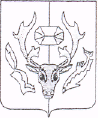 УПРАВЛЕНИЕ ОБРАЗОВАНИЯ АДМИНИСТРАЦИИ   МУНИЦИПАЛЬНОГО ОБРАЗОВАНИЯ ПРИУРАЛЬСКИЙ РАЙОН П Р И  К А З от «_12___» октября   2020 г.                                                                            № 478Об участии общеобразовательных организаций, расположенных на территории Ямало-Ненецкого автономного округа в национальных исследованиях качества образования (НИКО) в части достижения личностных и метапредметных результатовВ соответствии с письмом Управления оценки качества образования и контроля (надзора) за деятельностью органов государственной власти субъектов Российской Федерации Федеральной службы по надзору в сфере образования и науки (Рособрнадзор) от 21.09.2020 № 13-463 «О проведении национальных исследований качества образования (НИКО) в части достижения личностных и метапредметных результатов в 6 и 8 классах»,  с целью организованного проведения национальных исследований качества образования в части достижения личностных и метапредметных результатов в 6 и 8 классах на территории Ямало-Ненецкого автономного округа, п р и к а з ы в а ю:Организовать проведение в национальных исследованиях качества образования (далее – НИКО) в части достижения личностных и метапредметных результатов в 6 и 8 классах в МОУ Школа с. Аксарка 20 и 22 октября 2020 года.Утвердить:     Список ответственных  лиц за организацию и проведение внешней оценки информационно-коммуникационной компетентности в 2020 году (приложение 1).регламент проведения Национального исследования качества образования( приложению  2); График проведения национального исследования качества образования ( НИКО) в части достижения личностных и метапредметных результатов в 6 и 8 классах;Утвердить списки ответственных организаторов для проведения процедур НИКО, списки организаторов в аудиториях и списки независимых наблюдателей. Срок исполнения: до 13 октября 2020 года.Обеспечить ведение видеозаписи в каждой аудитории во время проведения исследования. Срок исполнения: 20 и 22 октября 2020 года. Направить видеозаписи проведения НИКО в департамент образования. Срок исполнения: до 26 октября 2020 года.Специалисту отдела МКУ (МаковчукЛ.В.) организовать работу школьных организаторов в указанные  сроки согласно приложению настоящего приказа.Руководителю муниципального общеобразовательного учреждения МОУ Школа с. Аксарка4.1. ознакомить в срок до 12 октября 2020 года школьных координаторов с настоящим приказом под подпись;4.2. создать необходимые условия для работы учащихся;  4.3. Своевременному информированию обучающихся общеобразовательной организации, их родителей (законных представителей) о проведении НИКО.В рамках информационного сопровождения исследования просим обеспечить ознакомление родителей обучающихся 6-х и 8-х классов с информацией о мониторинге посредством проведения родительских собраний, разъяснительных бесед и распространения информационного буклета, в том числе средствами АИОС «Сетевой город. Образование».Контроль исполнения настоящего приказа   возложить на заместителя начальника Управления образования Лобкову О.Ю.Приложение: 1 экз.на 5 л.Начальник                                                                                                     С.А. УфимцеваМаковчук Лариса ВладимировнаСпециалист по учебной работе8(34993)22-3-28Приложение 1к приказу Управления образования Администрации МО Приуральский район от  _____________2020 г.    № __________Сведения об ответственном лицеза организацию и проведение  оценки внешней оценки информационно-коммуникационной компетентности обучающихся 8-х и 10-х классов общеобразовательных организаций Ямало-Ненецкого автономного округа в форме компьютерного тестированияПриложение 2к приказу Управления образования Администрации МО Приуральский районот _______2020г   №_______________Регламент проведения национальных исследований качества образования в части достижения личностных и метапредметных результатов в 6 и 8 классахI. Общие положения1. Национальные исследования качества образования (далее – НИКО) в части достижения личностных и метапредметных результатов в 6 и 8 классах проводится с целью развития единого образовательного пространства в Российской Федерации, совершенствования общероссийской системы оценки качества образования.2. НИКО проводится на основе федеральной выборки образовательных организаций.3. Исследование проводится анонимно, данные об участниках в рамках исследования собираются без привязки к ФИО. II. Организация процедуры НИКО4. Для координации мероприятий в рамках НИКО департамент образования Ямало-Ненецкого автономного округа (далее – департамент образования) определяет регионального координатора, обеспечивающего координацию работ по проведению исследования на территории ЯНАО.5. Для проведения процедуры в образовательной организации (далее - ОО), в которой проводится НИКО, назначается ответственный организатор, технический специалист, организаторы в аудитории. Списки ответственных организаторов, технических специалистов и организаторов в аудитории утверждаются органом местного самоуправления, осуществляющим управление в сфере образования (далее – ОМСУ). 6. Для обеспечения соблюдения порядка проведения процедуры НИКО в ОО и получения объективных результатов в аудиториях проведения исследования должна вестись видеозапись.7. Региональному координатору и ответственным организаторам предоставляется доступ в персональный кабинет для обмена информацией с федеральным организатором НИКО. Учетная запись для входа в систему предоставляется на условиях сохранения конфиденциальности.III. Проведение НИКО8. Во время проведения НИКО в каждой аудитории, в которой находятся участники исследования, должен присутствовать ответственный организатор.9. Даты проведения исследования: 20 октября 2020 года для 6 классов, 22 октября 2020 года для 8 классов.10. Процедура проводится на 2, 3, 4 уроках. 11. Длительность выполнения работы 60 минут.12. Аудитории проведения НИКО должны быть оборудованы компьютерами, подключенными к сети «Интернет».Технические  требования для проведения НИКО представлены в приложение к настоящему Регламенту.13. При проведении НИКО используется технология компьютерного тестирования с использованием электронных форм с интерактивными элементами ввода ответов.Задания диагностической работы и вопросы анкеты демонстрируются участнику исследования на экране компьютера в системе компьютерного тестирования.Ввод ответов осуществляется в компьютерной форме.IV. Использование результатов НИКО14. Результаты исследований могут быть использованы образовательными организациями, ОМСУ, департаментом образования для анализа текущего состояния системы образования и формирования программ ее развития.15. Не предусмотрено использование результатов НИКО для оценки деятельности учителей, образовательных организаций, ОМСУ.Приложение к регламенту проведения Национального исследования качества образования в части достижения личностных и метапредметных результатов в 6 и 8 классахТехнические требования для проведения национальных исследований качества образования в части достижения личностных и метапредметных результатов в 6 и 8 классах1. Наличие широкополосного доступа в сеть «Интернет» для получения специализированного программного обеспечения и загрузки результатов (может быть на отдельном компьютере, не в аудитории, где проводятся процедуры исследования).2. Аудитория проведения исследования должна быть оборудована рабочими компьютерами, подключенными к сети «Интернет».3. Характеристика технических устройств в аудитории проведения НИКО:Муниципальное образованиеФ.И.О.ДолжностьКонтактныйтелефонE-mailМКУ «Ресурсно методический центр развития системы образования Приуральского района»Маковчук Лариса ВладимировнаСпециалист по учебной работе8(34993)22-3-2889129186653larisa-lbt@yandex.ruМуниципальное образованиеФ.И.О.ДолжностьКонтактныйтелефонE-mailМОУ Школа с. АксаркаРудь Татьяна АдамовнаЗаместитель директора по УРtatyana.rud.2012@mail.ru8951983984222705КомпонентТехнические требованияРабочая станция участника (станция записи ответов)Операционная система: Windows 7 и выше: ia32(х86), х64.Процессор: Минимальная конфигурация: одноядерный, минимальная частота 3,0 ГГцРекомендуемая конфигурация: двухъядерный, минимальная частота 2ГГцОперативная память:Минимальный объем: от 2 Гбайт,Рекомендуемый объем: от 4 Гбайт.Свободное дисковое пространство: от 10 Гб.Прочее оборудование:Манипулятор «мышь».Клавиатура.Видеокарта и монитор: разрешение не менее 1024 по горизонтали, не менее  786 по вертикали.Дополнительное ПО: Яндекс. Браузер.